UNIVERSIDAD CENTRAL DE VENEZUELA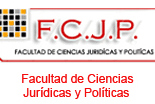 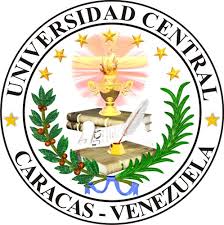 FACULTAD DE CIENCIAS JURÍDICAS Y POLÍTICASESCUELAS DE DERECHO PLANILLA DE SOLICITUD DE DOCUMENTOS*El documento denominado Certificación del Programa de la Carrera de Derecho, emitido especialmente para su reconocimiento por autoridades académicas extranjeras, contiene el perfil del abogado egresado de la UCV, el perfil de la carrera de Derecho, la modalidad de estudios y la aptitud para cursar estudios de cuarto nivel. Si el solicitante requiere estas especificaciones en documento separado, deberá indicarlo en su solicitud y pagar el arancel correspondiente, que será igual al documento previamente indicado. DATOS DEL SOLICITANTEDATOS DEL SOLICITANTEDATOS DEL SOLICITANTECédula de IdentidadApellidos  y Nombres Correo electrónico y celularBanco y No. de comprobante del depósito o la transferenciaCédula, Apellido y Nombre del titular de la cuentaMonto en Bs.DOCUMENTO(S) SOLICITADO(S)(Marque con una X la casilla correspondiente)DOCUMENTO(S) SOLICITADO(S)(Marque con una X la casilla correspondiente)DOCUMENTO(S) SOLICITADO(S)(Marque con una X la casilla correspondiente)ESTUDIANTES DE PREGRADOESTUDIANTES DE PREGRADOESTUDIANTES DE PREGRADO1. Constancia de inscripción / estudio1. Constancia de inscripción / estudio2. Constancia de horario2. Constancia de horario3. Kardex3. Kardex4. Certificación de la carga crediticia y horaria4. Certificación de la carga crediticia y horaria5. Certificación de la modalidad de estudios5. Certificación de la modalidad de estudios6. Certificación de Pensum6. Certificación de Pensum7. Certificación de los programas de la carrera de Derecho7. Certificación de los programas de la carrera de DerechoEGRESADOS DE PREGRADOEGRESADOS DE PREGRADOEGRESADOS DE PREGRADO1. Certificación de los programas 1. Certificación de los programas 2. Certificación del pensum 2. Certificación del pensum 3. Certificación de la carga crediticia y horaria3. Certificación de la carga crediticia y horaria4. Certificación del Programa de la Carrera de Derecho*: (Contiene el perfil de la carrera, del egresado y la modalidad de estudios).4. Certificación del Programa de la Carrera de Derecho*: (Contiene el perfil de la carrera, del egresado y la modalidad de estudios).5. Certificación de la modalidad de estudios y aptitud para cursar estudios de cuarto nivel (por separado)5. Certificación de la modalidad de estudios y aptitud para cursar estudios de cuarto nivel (por separado)6. Promedio.6. Promedio.